Energy Noteshttps://www.youtube.com/watch?v=AnuLW0ZX7-QDefinitions: Energy - ____________________________________________________________________________________________________________________________________________________________________________________Mechanical Energy- ____________________________________________________________________________________________________________________________________________________________________________________	Potential Energy (gravitational)- ____________________________________________________________________________________________________________________________________________________________________________________	Potential Energy (elastic) – ____________________________________________________________________________________________________________________________________________________________________________________Kinetic Energy – ____________________________________________________________________________________________________________________________________________________________________________________In the process of gaining ____________________________ as it falls, the object loses an equal amount of ____________________________________________. When it loses _________________________________ and gains _________________________________in equal amounts as it falls, total _____________________________________________________) is conserved.Formulas and examples:Potential Energy (gravitational)	PEG = _______________________________ measured in _______________________
	m = ________________________________ measured in _______________________
	g = _________________________________ measured in _______________________
	h = _________________________________ measured in _______________________Example: 
Jake is holding a 10 kg weight above his head at 2.5m. Before he drops the weight, what is the gravitational potential energy of the system?Potential Energy (elastic) PEe = _______________________________ measured in _______________________
	k = _________________________________ measured in _______________________
	x = _________________________________ measured in _______________________
Example: 
If a spring has a spring constant of 400 N/m, how much energy is required to stretch the spring 0.25m from its undisturbed position?Kinetic Energy-  KE = ________________________________ measured in _______________________
	m = ________________________________ measured in _______________________
	v = _________________________________ measured in _______________________Example: 
Jake drops the 10 kg weight he was holding above his head. What is the kinetic energy just before it lands if the weight is traveling at 7m/s?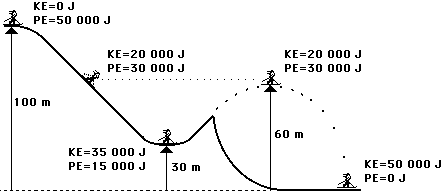 Formula:Plug in numbers: Answer:Formula:Plug in numbers: Answer:Formula:Plug in numbers: Answer: